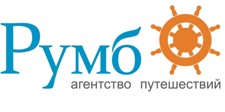 445047, Тольятти, ул. 40 лет Победы, 26, оф. 305.  Телефон: (8482) 68-50-51 факс: (8482) 68-50-41  e-mail: office@rumbtour.ru;  сайт: www.rumbtour.ruПрограмма тура"Казань. Новогодние каникулы - просто выходные!"  (2 дня/1 ночь)1 день (03.01.2020)Время  отправления местное (самарское).06:00 - г.Тольятти (Автозаводский р-н, КРЦ «Пирамида», со стороны пр-а Ст. Разина, 9-й квартал);06:15 - г.Тольятти (Центральный р-н, остановка «Гор.Сад», ул. Мира);06:30 - г.Тольятти (Комсомольский р-н, остановка «Колхозный рынок»);07:50 - г.Самара (площадка перед ТЦ "Самолет", ул. Московское ш., 185А).08:00 - г.Самара (остановка"Первый квартал", Московское шоссе, 21-й километр);09:30 - г.Димитровград (Центральный автовокзал).Далее по программе время московское.13:30 - 14:00 - Прибытие в Казань.Обед в кафе города самостоятельно.14:30 -  Увлекательная автобусная обзорная экскурсия по городу - «Казань Новогодняя». В праздничном свете казанских огней вы совершите сказочное путешествие во времени и увидите: Старо-татарскую слободу и озеро Кабан, с которым связано множество легенд, а опытный экскурсовод проведет Вас по пути зарождения древнейшей культуры, с осмотром главных достопримечательностей города: протоки Булак, знаменитого Казанского университета, Ленинской Библиотеки, Александровского Пассажа, площади Свободы, городской Ратуши, Петропавловского собора, построенного в 1723-26 гг. в память о пребывании в Казани Петра I, ул. Кремлевской, парку 1000-летия Казани. А так же Вас ждет посещение одной из действующих мечетей (Азимовская или Марджани) и православной Крестовоздвиженской церкви, где хранится Чудотворная икона Казанской Божьей Матери, возвращенная из Ватикана в Россию по завещанию Папы Римского.Пешеходная экскурсия по территории музея-заповедника «Казанский Кремль», атмосфера которого пропитана праздником. Вас ждет увлекательная экскурсия, в ходе которой Вы увидите: 13 башен, мечеть Кул-Шариф, с историческим значением как главной мечети Татарстана и татарского народа, возрождающего свою государственность, Благовещенский собор, Пушечный двор, Белоснежную Спасскую башню, Президентский дворец, падающую башню Сююмбике. Прогуляетесь по средневековому торговому центру - Караван-Сарай. А также сможете насладиться великолепной панорамой города.18:00 - Размещение в гостинице.Мы  рады предложить Вам один лучших вариантов отдыха (по желанию за дополнительную плату):Посещение Kazan-шоу. Программа состоит из показа красочного национального шоу.Рекомендуем приходить на шоу не менее чем за 30 минут до начала для того, чтобы успеть насладиться уютными улочками «Родной деревни» и сделать фотографии, а также приобрести продукцию национальных художественных промыслов, представленую на территории НК «Туган Авылым».После окончания шоу организуется фотосессия с артистами в интерьере комплекса. В течение всего вечера работает группа профессиональных фотографов.Начало программы: в 18:00 и 20:30
Продолжительность шоу: 1 час 15 минут*Стоимость билета:взрослый 1700 рублейдетский 1400 рублей (6-12 лет) 
*Дети до 5 лет (включительно) бесплатно без предоставления места2 день (04.01.2020)  - Свободный день                                                                            07:00 - 08:30 - Завтрак. В новогодние выходные  рады предложить Вам несколько вариантов отдыха 
(по желанию за дополнительную плату):1. 09:00 - Экскурсия по Раифскому Богородицкому мужскому монастырю - крупнейший из действующих монастырей Казанской епархии. Вас ждет великолепная экскурсия с посещением Богородицкого мужского монастыря - архитектурного комплекса XVII-XIX веков, где Вы увидите Чудотворную икону Грузинской Божьей Матери, самую маленькую в Европе церковь во имя мученицы Веры, Надежды, Любови и матери их Софии, Троицкого собора, Церкви во имя Святых отцов, в Синае и Раифе убиенных, а также Вас ждет посещение святого Источника, вода которого считается целительной и необыкновенно чистой, освещенной от знаменитого колокольного звона Раифы. Прогулка берегу уникального Раифского озера, возле монастыря.Стоимость : взрослый - 600 руб., льготная категория (пенсионеры, дети от 7 до 14 лет) - 500 руб., дети до 7 лет - бесплатно. Бронируется при заказе тура. 
Экскурсия состоится при наборе группы от 20 чел.2. Посещение аквапарка г. Казани 4 часа.
В каждом из нас живет ребенок. Нам по-прежнему хочется с визгом скатиться с водяной горки, поплавать на надувном кругу и понежится в теплом бассейне. Предлагаем сделать это в одном из аквапарков города! Аквапарк «Ривьера» - крупнейший в России и один из самых больших в Европе. Стоимость : взрослый - 1690* руб., дети от 5 до 12 лет - 1290*руб., льготная категория - 1450* руб. *цены будут уточнены ближе к дате - по тарифу аквапарка "Ривьера". (В стоимость входит: входной билет на посещение аквапарка, трансфер в/из аквапарка - в подарок.) Бронируется при заказе тура.14:00- Обед в кафе города самостоятельно. 15:00 - Отправление домой.20:00/21:30 - Прибытие в Димитровград / Самару / Тольятти ориентировочно.На обратном пути автобус останавливается в тех же местах, откуда забирал туристов.В стоимость входит:транспортное обслуживание: Тольятти - Самара - Димитровград - Казань - Димитровград - Самара - Тольятти (автобусы междугороднего сообщения). При группе менее 18 человек по программе предоставляется минивэн турклассаэкскурсионное обслуживание по программе, включая входные билеты;проживание в гостинице в выбранной категории номеров;питание по программе 1 завтрак ; страховка НС ( насчастный случай).Документы для поездки:российский паспорт (оригинал);свидетельство о рождении для детей до 14 лет (оригинал);полис обязательного медицинского страхования (оригинал).Примечания: Время отправления, прибытия, начала экскурсий и т.д., указанное в программе, ориентировочное и зависит от транспортной ситуации.Компания оставляет за собой право изменения порядка проведения экскурсий, не меняя их объема, а также замены экскурсий на равнозначные. В экскурсионной программе есть места посещения религиозных объектов, где требуется соответствующая одежда. Для женщин: кофты с закрытыми плечами и грудью, длинная юбка, платок на голову; для мужчин рубашка и брюки.Дети принимаются в тур с 3-х лет!Пенсионеры старше 70 лет принимаются в тур в сопровождении.